VERBALE N. 16 DEL CONSIGLIO DI ISTITUTO a.s. 20/21  - seduta del 23/10/20Il giorno 23 ottobre dalle ore 16.15 alle 18 si è riunito il Consiglio di Istituto, presso la sede dell’IPSIA Comandini aula polivalente, per discutere il seguente ordine del giornoApprovazione progetti deliberati dal collegio docenti nella seduta del 16/10Conferma criteri precedenza per iscrizione classi prime e formazione classi scorporateSituazione collocazione classi/alunni Pascal: aggiornamentoModifiche al programma annuale 2020Proposte e attività degli studenti dai rappresentantiVarie ed eventualiAssenti: Bartolini, D’Avino, Bartoletti, Corelli (che ha delegato l’alunno Alessandrini Filippo), Funge da segretario: prof.ssa Barbara BaronioApprovazione verbale seduta precedente:il verbale è approvato con 1 astenutoApprovazione progetti deliberati dal collegio docenti nella seduta del 16/10Il DS illustra i progetti approvati in Collegio docenti e spiega che il budget a disposizione è di 45.000 euro e la spesa prevista al momento è di circa 60.000 euro quindi c’è uno sforamento che va compensato quindi invita i consiglieri a fare delle riflessioni sull’approvazione dei progetti per come indicati nella tabella allegata.seguono interventi di:Minotti: in riferimento al progetto orientamento chiede se sono state previste attività on line che di certo comporterebbero un minor esborso di denaro.Baronio: siamo consapevoli che si stratta di un progetto molto costoso ma occorre tenere presente che all’interno del progetto orientamento quest’anno sono stati preventivati ben 7 open day (4 al Pascal e 3 al Comandini) contro i 5 degli anni precedenti. Data la doppia collocazione del Pascal è stato necessario pianificarli tenendo conto della necessità di aprire ben due strutture e altrettanti laboratori. Inoltre il plesso Comandini dovendo presentare l’offerta completamente rinnovata ha scelto di investire nella nuova campagna pubblicitaria. E in vista di un orientamento che in parte potrebbe essere on line per entrambi gli istituti si è scelto di destinare risorse alla realizzazione di un video promozionale di presentazione dell’offerta formativa. Alla luce di queste necessità il progetto Orientamento ha tagliato completamente la voce pubblicità e altre voci di materiali di consumo.DS: fa presente che tutti gli anni il progetto orientamento ha un preventivo, soprattutto sul personale molto elevato, ma che poi riesce in parte ad essere coperto attraverso il recupero orario dei docenti su collegi, consigli di classe e riunioni dipartimentali. Il recupero orario sarà monitorato dalla commissione Orientamento.Il Ds chiede di porre l’attenzione su alcuni progetti per i quali è stata chiesta una deroga. Sbrighi: spiega che per i laboratori aperti al pomeriggio era stata richiesta una deroga al regolamento progetti del Cdi chiedendo di poter raddoppiare la durata del progetto (+ 18 ore) e per il veicolo a basso consumo sono stati richiesti altri 800 euro per l’acquisto di materiali aggiuntivi e l’intervento di esperti esterni. Vaccari: Pur ritenendo un peccato dover tagliare sulle proposte progettuali ritiene che sia necessario cercare di ridurre le spese.Canducci: Chiede delucidazioni sul progetto FAI.Sbrighi: illustra il progetto che coinvolge trasversalmente alunni di più classi e che si svolge sempre al pomeriggio.DS: Propone di NON accettare le deroghe richieste e suggerisce di porre attenzione anche ai progetti del mattino che risultano in sovrapposizione con le ore di didattica dei docenti.Guidotti: per il progetto di Scienze motorie sull’Alimentazione propone di ridurne i costi attivandolo on line. In questo modo se ne dimezzerebbe il costo perché con un solo collegamento si potrebbero coinvolgere entrambe le classi interessate dal progetto.Fusaroli: pur riconoscendo che si tratta di progetti significativi, data la situazione estremamente preoccupante legata ai finanziamenti a disposizione, propone di rinunciare ai progetti mattutini rivolti a singole classi.Sbrighi ricorda tuttavia come l'attività mattutina proposta dalla prof.ssa Malossi per la "riparazione elettrodomestici" sia da numerosi anni uno storico ampliamento dell'offerta formativa per i ragazzi iscritti all'indirizzo MAT.Il Cdi vota all’unanimità di non accettare la deroga per i progetti dei laboratori aperti al mattino e del veicolo a basso consumo.Viene votata poi la proposta Fusaroli.Passa a maggioranza con 9 favorevoli e 4 astenuti.delibera n. 49Conferma criteri precedenza per iscrizione classi prime e formazione classi scorporateIl DS illustra i criteri, in continuità con gli anni scorsi, che qui si riportano:PROPOSTA DS PER CRITERI PER L’ISCRIZIONE (COME DA ANNO SCORSO)L’IS Pascal-Comandini, coerentemente con il rispetto della libertà di scelta delle famiglie e dei ragazzi/e, non intende come principio limitare il numero degli studenti iscrivibili al 1° anno di corso se non per i seguenti vincoli normativi e strutturali:D.M. 18/12/1975 relativo agli indici minimi di edilizia scolastica, di urbanistica e di funzionalità gestionale in ragione dell’effettivo n° di locali a disposizione nell’Istituto destinate come aule didattiche e laboratori;D.M. 26/8/1992, art. 5 riportante le norme di prevenzione incendi;D.P.C.M. del 07.06.95, Art. 4 comma 1: ““ L’utente ha facoltà di scegliere fra le istituzioni che erogano il servizio scolastico. La libertà di scelta si esercita tra le istituzioni scolastiche statali dello stesso tipo, nei limiti della capienza obiettiva di ciascuna di esse. In caso di eccedenza di domande di iscrizione va, comunque, considerato il criterio della territorialità (residenza, domicilio, sede di lavoro dei familiari, ecc.)”. C.M. 2/2010: limite massimo di studenti stranieri per classe pari al 30% degli iscritti;C.M. 28/2014: le domande di iscrizioni sono accolte entro il limite massimo dei posti complessivamente disponibili nella singola istituzione scolastica, limite definito sulla base delle risorse di organico, dei piani di utilizzo e degli spazi degli edifici scolastici predisposti e messi a disposizione dagli Enti locali competenti;Nota USR-ER n° 14977 del 3 Dicembre 2014: indicazioni sulle iscrizioni delle scuole di ogni ordine e grado.Ciò premesso, al fine di garantire la migliore efficienza degli insegnamenti/apprendimenti si individuano i seguenti criteri di accoglienza necessariamente condizionati dalla scelta dell’indirizzo di studio a cura delle famiglie  considerati come criteri di massima e nei limite del possibile tenendo conto dei vincoli normativi di cui sopra:Precedenza per gli alunni con DSA e HandicapPrecedenza per iscrizione dell’alunno/a nello stesso corso e nella stessa sezione frequentata in passato da un fratello o una sorella, salvo diverse indicazioni da parte dei genitoriPrecedenza per gli alunni/e con residenza nel comune di Cesena o nelle zone limitrofeI criteri per la formazione classi approvati dal Consiglio di istituto nel corso dello scorso anno e tuttora vigenti:equa distribuzione degli alunni stranieri nelle varie classiequa distribuzione degli alunni certificati Handicap e dei casi di DSA, su indicazione del GLH di istituto o su indicazioni provenienti dalle certificazioni.Per la formazione delle classi prime si terrà conto inoltre dei seguenti criteri secondo ordine di priorità:1)      Composizione di classi eterogenee per provenienza e livelli di giudizio espressi in uscita dalla scuola media2)      Non inserimento nella stessa classe di allievi per i quali i genitori o la scuola media di provenienza, motivatamente, riferiscano di possibili incompatibilità ambientali3)      Inserimento nella stessa classe di allievi per i quali i genitori o la scuola di provenienza segnalino tale opportunità per la realizzazione del successo formativo e/o per la determinazione di un favorevole clima ambientale. Le famiglie in questo caso potranno designare fino a un massimo di tre compagni/e candidabili, secondo un ordine di priorità indicato.4)      Inserimento di alunne nella stessa classe almeno a coppie di due5)      iscrizione dell’alunno/a nello stesso corso e nella stessa sezione frequentata in passato da un fratello o una sorella, se ciò viene segnalato dai genitori come opportuno6)      inserimento di alunni diversamente abili nel gruppo di compagni con cui hanno socializzato positivamente nella scuola media, tenendo altresì conto dell’esigenza di non inserire, quando possibile, più di due allievi disabili per classe; 7)      gli allievi ripetenti, salvo specifica richiesta dei genitori, verranno suddivisi fra le varie classi rispettando  il corso di studi prescelto, dando facoltà loro di richiesta cambio sezione, fermo restando indicazioni di carattere diverso provenienti dal consiglio di classeEventuali inserimenti tardivi derivanti da passaggi in entrata di studenti provenienti da altre scuole verranno effettuati, ove possibile, in gruppi classe con il numero minore di studenti iscritti, compatibilmente con la disponibilità dell’indirizzo richiesto, della seconda lingua comunitaria precedentemente frequentata e tenendo conto dei vincoli normativi sopra espressi.Per quanto riguarda i casi in cui, nel passaggio alla classe successiva, venga meno una classe per accorpamento, è soppressa la classe meno numerosa dell’indirizzo e in caso di parità di numero con altre classi è soppressa la classe con profitto peggiore (valutato in base agli scrutini di giugno). La classe in oggetto è smembrata, sentito eventualmente anche per un parere tecnico il coordinatore/trice di classe, dividendo gli studenti per gruppi nelle altre classi, previa conservazione dell’indirizzo prescelto, e fino al raggiungimento del numero previsto dalle norme ministeriali. Sono accolte nei limiti del possibile le richieste di studenti e/o genitori delle classi smembrate per la scelta della sezione, fatti salvi i criteri generali di equa distribuzione e di mantenimento dell’eterogeneità dei gruppi per profitto. E’ possibile per ciascuno studente indicare fino a un massimo di 3 compagni con cui mantenere il gruppo classe, fatti salvi i criteri predetti.Baronio: Consapevole della necessità di stabilire un criterio oggettivo relativamente allo smembramento delle classi ritiene che in passato non sempre sia stato il più efficace. A volte è capitato che la classe meno numerosa rispetto alle altre a giugno non fosse più tale a settembre. Durante la pausa estiva si assiste infatti ad un’importante variazione dei numeri degli alunni iscritti soprattutto nelle classi del biennio e questo ha portato in non poche occasioni a far sì che alcune classi numerose a giugno finissero per risultare poi quelle più contenute a settembre.Inoltre è anche accaduto che venissero mantenute classi il cui cdc è poi variato moltissimo e smembrate altre dove invece il cdc non avrebbe subito variazioni. Tenendo conto della necessità di compiere il piano cattedre entro luglio sia per l’organizzazione ella didattica sia per la costruzione dell’orario si chiede di far slittare verso la terza settimana di luglio la consegna del piano cattedre, in modo da avere almeno un primo quadro dei trasferimenti sia di alunni che di docenti.DS: il Ds accetta l’istanza e s’impegna a valutare con la vicepresidenza la fattibilità della richiesta.Al termine il CDI delibera la conferma dei criteri sopra riportati con le modifiche sopra riportate a maggioranza con 1 astenuto.Delibera n. 50Situazione collocazione classi/alunni Pascal: aggiornamentoIl DS informa che né comune né provincia hanno proposto ancora un incontro con la scuola (e tuttavia comprensibilmente visto le emergenze quotidiane dovute al covid), ma hanno contattato il DS lunedì scorso informando di novità importanti in arrivo non meglio specificate per cui il DS propone di attendere novembre per avere la loro proposta definitiva. Informa inoltre che i lavori nell’81 sono avviati e proseguono e conferma di poter contare che entro fine anno solare recuperiamo due nuovi ambienti, 81 e 82. In caso di costanza o calo di iscrizioni, questa situazione attuale reggerebbe anche per il prossimo anno, ma in caso di aumento iscrizioni siamo in grado con le nostre sole forze di poter recuperare altri 6-7 ambienti totali tra pascal e comandini (due da aula magna pascal, due da aula polivalente comandini, due da aule Its rimini al comandini, uno da sala consigli) e ancora un altro paio di spazi (lab 14 e biblioteca comandini).Chiede pertanto al cdi se, dopo valutazione iscrizioni, il cdi reputa utile far ritornare a ospitare l’ITS FITSTIC, attualmente alloggiato in affitto presso l’ente ENGIM Lugaresi.I consiglieri si esprimono su questa propostaBaronio: Interviene sulla situazione spazi invitando a ragionare non sulla totalità degli spazi recuperabili, ma per plesso. Il Biennio Pascal e l’Indirizzo Informatico Pascal avendo tutti i laboratori alla sede Centrale Pascal devono poter sfruttare aule alla Centrale o in spazi limitrofi e non lontani. Pertanto gli spazi che si potrebbero ancora ricavare al Comandini devono essere lasciati al Comandini ed eventualmente del triennio Automazione Pascal. Riguardo alla possibilità di ospitare l’ITS FITSTIC Baronio si esprime favorevolmente perché il Pascal è partner del corso che è senza dubbio un percorso di formazione di eccellenza che deve restare al Pascal.Canducci: alla luce delle incertezze sul futuro e delle probabili necessità di reperire spazi che potrebbero esserci i prossimi anni suggerisce di agire con cautela e di rimandare questa valutazione.Vaccari: Sostiene la necessità di recuperare questo corso prestigioso che nel post diploma crea una continuità con il percorso formativo del Pascal. Il CDi si esprime a favore del rientro di Fistic al PascalComandini in uno dei laboratori del plesso Comandini 9 favorevoli e 4 contrari. Modifiche al programma annuale 2020Grazie al lavoro preparatorio della DSGA il preside illustra:il provvedimento del Dirigente Scolastico, prot. n. 8442/4.1.f  del 29.09.20, con il quale in seguito:alle spese da affrontare per l’emergenza covid-19 (con finanziamento finalizzato del Miur) a carico dell’aggregato A1-1 “Funzionamento generale e decoro della Scuola” e la possibilità di diminuire lo stanziamento A3-1 “Didattica” ai minori importi pagati in conto residui passivi:€  30,00 alla ditta La Cart per spesa inferiore rispetto all’ordinativo - imp. 792/2019 aggr. spesa A1-1;€    6,60 all’erario per spesa inferiore iva  su ordinativo ditta La Cart - imp. 793/2019 aggr. Spesa A1-1;DECRETAla modifica al programma annuale come di seguito riportato:speseDECRETALa modifica al programma annuale come di seguito riportato:entratespeseIl Consiglio d’Istituto all’unanimità,PRENDE CONOSCENZA delle modifiche  e della radiazione dei residui passivi decretati  dal Dirigente Scolastico;DELIBERA le modifiche proposte dal Dirigente Scolastico;Pertanto il programma annuale 2020, comprensivo delle modifiche apportate, presenta la seguente situazione:Baronio Tenendo conto del fatto che il Pascal Comandini sostiene le spese relative alle sanificazioni dopo ogni caso a rischio domanda dove si andrà ad attingere quando le risorse ad esse destinate saranno terminateGuidotti: domanda un chiarimento sulle spese relative alle spese di igienizzazione al punto a.1.1.DS: sottolinea che in effetti ogni scuola deve far fronte direttamente ai costi di sanificazione e che se si dovessero esaurire i capitoli di spesa relativi a queste voci si andrà ad attingere prima alla voce A1 relativa al fondo di funzionamento, poi a quella dei progetti e infine se la situazione dovesse risultare insostenibile la scuola potrebbe essere costretta ad andare a debito per l’anno prossimo. Al 23 ottobre la scuola ha avuto un numero molto ridotto di casi positivi peraltro non riconducibili all’ambiente scolastico però anche in caso di quarantena preventiva sono sempre state operate le sanificazioni necessarie.Per rispondere a Guidotti il Ds sottolinea che dal mese di marzo la scuola si è dotata, in vista dell’esame di stato, anche di macchine di disinfezione veloce (4 al Pascal, 5 al Comandini, 2 alla Plauto).Lipani: sottolinea che per ottimizzare l’uso dei prodotti di pulizia  si potrebbe investire nell’acquisto di ulteriori macchinari di disinfezione veloce che permettono di ottenere un ottimo risultato in termini di pulizia e con un minor uso di prodotto. La pulizia manuale delle postazioni porta al consumo di un flacone di detergente per superfici ogni due giorni.Al termine si votano le modifiche illustratedelibera n. 51Proposte e attività degli studenti dai rappresentantiGli alunni rappresentanti ancora in carica essendoci state in giornata le elezioni dei nuovi rappresentanti degli studenti in Cdi attendono il passaggio ai nuovi membri in consiglio per la presentazione di proposte e iniziative. Il DS espone la consueta richiesta di approvazione degli alunni vincitori della borsa di studio Pizzinelli che sono quest’anno: Tricarico ErmesIl Consiglio approva all’unanimitàDelibera n. 52Varie ed eventualiWI-FI di istituto al Comandini: il preside chiede di avviare la discussione sull’opportunità di attivare questo wi-fi., ricordando che i costi per quello Pascal sono stati di euro 10mila circa, ricavati da un PON per la strumentazione tecnologica da noi vinto, ma attualmente non ve ne sono altri di bandi simili, e pertanto stavolta dovrebbero essere costi a carico della scuola e quindi vanno a incidere su altri acquisti o progetti.Segue discussione con gli interventi di:Alecci: E’ auspicabile l’attivazione del Wi Fi tra l’altro richiesta anche dall’assemblea sindacale. Esiste anche un serio problema di funzionamento dei Pc.DS: Afferma di aver recepito l’esigenza, ma di non aver ricevuto una richiesta di inserire il tema in ordine del giorno di alcun CDI.Baronio: conferma che la richiesta formale non è stata inviata per questioni di tempo, ma che è desiderio della gran parte dei docenti che lavorano al plesso Comandini di poter accedere ad una rete wifi che possa rendere più fluida la didattica.Baldassarri: non evidenzia problemi nella rete ma nei pc e sottolinea che alcuni dei docenti del suo consiglio di classe compiono collegamenti in hot spot con il dispositivo elettronico personale.Vaccari: Stiamo vivendo un momento storico in cui è in atto una rivoluzione tecnologica e approvo il wifi per tutti alunni e docenti garantendone un uso in sicurezza.DS: dato che in questo momento la scuola non ha risorse economiche in grado di sostenere le spese dell’allestimento impianto wifi del plesso e dato che siamo in una fase di un cambiamento del cdi che a novembre sarà rinnovato, suggerisce che questa decisione venga presa dal prossimo Cdi neo eletto. Nel mentre si prende carico di far fare tutti gli interventi necessari per migliorare lo stato dei pc nelle aule del Comandini e di informarsi sulla velocità e potenza della rete esistente con ancora più dettaglioIl cdi concorda di rimandare la scelta alla prossima riunione.Delibera 53Varie ed eventuali:Baronio: una mattina una docente ha assistito alla consegna delle chiavi delle porte della Plauto che conducono alle nostre aule da parte della Dsga a due donne. Voci di corridoio riferiscono che le aule della Plauto dove si tengono le lezioni del pascal durante la giornata della Domenica ospiteranno la scuola di Arabo organizzata da un’associazione del territorio. Il Ds conferma le voci? E qualora fosse vero la docente domanda come si è pensato di organizzare la sanificazione degli spazi?DS: L’assessora Labruzzo ha contattato la dirigente della scuola Anna Frank chiedendo l’uso di spazi per l’associazione che l’anno scorso si trovava all’Istituto Lugaresi e a cui quest’anno non è stato confermato lo spazio per ragioni di accordi tra le proprietà.Sono state individuate le aule utilizzate dal Pascal e il dirigente non ho individuato problemi. Il DS ha accettato per ragioni di etica e diplomazia. “Anche noi abbiamo avuto bisogno e ci sono stati dati gli spazi e non vedo perché si dovessero negare. Non capisco perché le perplessità sull’uso di spazi da parte di esterni non siano arrivate anche per altre associazioni a cui li cediamo”.Baronio: dichiara di aver votato anche contro la cessione della palestra Comandini alle associazioni sportive perché il problema resta lo stesso: il Covid. “Chi ci garantisce che il lunedì mattina gli spazi siano adeguatamente sanificati e sicuri?” Minotti: sottolinea che non si tratta di una posizione ideologica perché le perplessità ci sarebbero con qualsiasi altra associazione. Quello che domandiamo è come sarà assicurata la sicurezza.Alecci: Nelle nostre aule abbiamo le nostre strumentazioni e i nostri materiali. Nutre preoccupazioni sulle modalità con cui un’associazione possa garantire un’adeguata pulizia degli spazi.DS: i membri dell’associazione non useranno i pc del Pascal, l’aula docenti sarà chiusa e all’associazione sarà lasciato un vano dove riporre i loro materiali e prodotti per pulizia che hanno acquistato seguendo le indicazioni della dirigenza. Il tutto è scritto in una convenzione che è simile a quella firmata con altri enti che usano le nostre aule al pomeriggio anzi in questa vi è anche il divieto di uso della tecnologia. E ovviamente c’è la formula, standardizzata, secondo cui in caso di danni c’è il rimborso.Pirini Casadei: Resta il fatto che l’ingresso di esterni all’interno della scuola espone le classi interessate ad un rischio maggiore. Il nostro interessamento nasce dal fatto che per la Palestra avevamo potuto monitorare il protocollo di sicurezzaDS: è compito del Dirigente occuparsi della gestione degli spazi e anche questo caso il Ds ha seguito la normale procedura prendendo gli accordi necessari con l’associazione interessata e inserendo nelle convenzioni l’importante clausola della pulizia e disinfezione a carico di chi viene ospitato.Qualora dovessero emergere dei problemi il Ds ammonirà e poi se si ripete il fatto revocherà la messa disposizione degli spazi.Il CDI termina alle ore 19.00Il segretario del Consiglio d’Istitutoprof. ssa Barbara BaronioIl Presidente del Consiglio di Istitutosig. Luca Agosti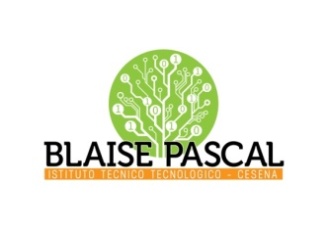 ISTITUTO Superiore 
Pascal/ComandiniP.le Macrelli, 100 
47521 Cesena 
Tel. +39 054722792 
Cod.fisc. 90076540401 - Cod.Mecc. FOIS01100L
FOIS01100L@istruzione.itFOIS01100L@pec.istruzione.it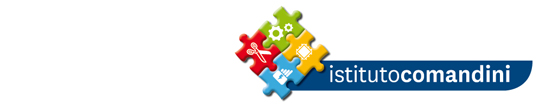 A1-1Funzionamento generale e decoro della Scuola€15.000,00A3-1Didattica €-15.000,002. la radiazione dei  residui passivi a carico dell’aggregato di spesa A1-1 “Funzionamento generale e decoro della Scuola”:€ 30,00   intestato a La Cart - imp. n. 792 del 09.12.19;€   6,60   intestato a Erario c/iva - imp. n. 793 del 09.12.19.  i provvedimenti del Dirigente Scolastico, n. 10137 e n. 10138 del 23.10.20, con i quali, in seguito alle sotto elencate entrate:€    1.178,31 assegnazione per compenso ai revisori dei conti periodo settembre-dicembre 2020 (nota Miur 30.09.20, prot. n. 23072,);€     9.243,23 assegnazione per percorsi per le competenze trasversali e per l’orientamento periodo settembre-dicembre 2020 (nota Miur 30.09.20, prot. n. 23072); €    1.600,00 assegnazione per assistenza psicologica e medica (nota Miur 30.09.20, prot. n. 23072);€   12.800,00 assegnazione per piano formazione docenti per l’insegnamento dell’educazione civica                      (nota Miur 08.09.20, prot. n. 27249);€       300,00 premio olimpiadi di informatica a.s. 2018/19 a favore di  Sanzani Filippo;                       (e mail indire del 19.10.20);€  30.300,00 assegnazione per il progetto Erasmus Plus “active learning academy” (nota Indire del                      15.09.20, prot. n. 27610);€  19.305,00 assegnazione per il progetto Erasmus Plus “learning in circles” (nota Indire del                        24.09.20, prot. n. 28938);€     3.750,00 chiesti ai 15 Istituti scolastici in rete per retribuire l’incaricato RPD, nominato da                        questo Istituto;€        225,00 da richiedere agli Istituti scolastici dell’ambito scolastico territoriale                      Forlì012 per concorso eccedenza spese compenso annuo revisori dei conti                         rispetto alla quota assegnata dal Miur;€     1.500,00 da personale della scuola per quota assicurazione (importo presunto);€ 23.844,67 assegnazione per funzionamento amministrativo-didattico periodo settembre-dicembre 2020 (nota Miur del 30.09.20, prot. n. 23072);€    5.744,77  da studenti per contributi di frequenza;all’importo versato per viaggi d’istruzione dalle famiglie pari a € 46.410,00, rispetto a                 € 100.000,00 previsti e considerato che entro dicembre non verranno effettuati viaggi;alla necessità di aumentare lo stanziamento dell’aggregato A1-1 “Funzionamento generale e decoro della Scuola” e la possibilità di diminuire gli stanziamenti degli aggregati A2-1 “Funzionamento amministrativo” e A3-1 “Didattica”;2. la radiazione dei  residui passivi a carico dell’aggregato di spesa A1-1 “Funzionamento generale e decoro della Scuola”:€ 30,00   intestato a La Cart - imp. n. 792 del 09.12.19;€   6,60   intestato a Erario c/iva - imp. n. 793 del 09.12.19.  i provvedimenti del Dirigente Scolastico, n. 10137 e n. 10138 del 23.10.20, con i quali, in seguito alle sotto elencate entrate:€    1.178,31 assegnazione per compenso ai revisori dei conti periodo settembre-dicembre 2020 (nota Miur 30.09.20, prot. n. 23072,);€     9.243,23 assegnazione per percorsi per le competenze trasversali e per l’orientamento periodo settembre-dicembre 2020 (nota Miur 30.09.20, prot. n. 23072); €    1.600,00 assegnazione per assistenza psicologica e medica (nota Miur 30.09.20, prot. n. 23072);€   12.800,00 assegnazione per piano formazione docenti per l’insegnamento dell’educazione civica                      (nota Miur 08.09.20, prot. n. 27249);€       300,00 premio olimpiadi di informatica a.s. 2018/19 a favore di  Sanzani Filippo;                       (e mail indire del 19.10.20);€  30.300,00 assegnazione per il progetto Erasmus Plus “active learning academy” (nota Indire del                      15.09.20, prot. n. 27610);€  19.305,00 assegnazione per il progetto Erasmus Plus “learning in circles” (nota Indire del                        24.09.20, prot. n. 28938);€     3.750,00 chiesti ai 15 Istituti scolastici in rete per retribuire l’incaricato RPD, nominato da                        questo Istituto;€        225,00 da richiedere agli Istituti scolastici dell’ambito scolastico territoriale                      Forlì012 per concorso eccedenza spese compenso annuo revisori dei conti                         rispetto alla quota assegnata dal Miur;€     1.500,00 da personale della scuola per quota assicurazione (importo presunto);€ 23.844,67 assegnazione per funzionamento amministrativo-didattico periodo settembre-dicembre 2020 (nota Miur del 30.09.20, prot. n. 23072);€    5.744,77  da studenti per contributi di frequenza;all’importo versato per viaggi d’istruzione dalle famiglie pari a € 46.410,00, rispetto a                 € 100.000,00 previsti e considerato che entro dicembre non verranno effettuati viaggi;alla necessità di aumentare lo stanziamento dell’aggregato A1-1 “Funzionamento generale e decoro della Scuola” e la possibilità di diminuire gli stanziamenti degli aggregati A2-1 “Funzionamento amministrativo” e A3-1 “Didattica”;2. la radiazione dei  residui passivi a carico dell’aggregato di spesa A1-1 “Funzionamento generale e decoro della Scuola”:€ 30,00   intestato a La Cart - imp. n. 792 del 09.12.19;€   6,60   intestato a Erario c/iva - imp. n. 793 del 09.12.19.  i provvedimenti del Dirigente Scolastico, n. 10137 e n. 10138 del 23.10.20, con i quali, in seguito alle sotto elencate entrate:€    1.178,31 assegnazione per compenso ai revisori dei conti periodo settembre-dicembre 2020 (nota Miur 30.09.20, prot. n. 23072,);€     9.243,23 assegnazione per percorsi per le competenze trasversali e per l’orientamento periodo settembre-dicembre 2020 (nota Miur 30.09.20, prot. n. 23072); €    1.600,00 assegnazione per assistenza psicologica e medica (nota Miur 30.09.20, prot. n. 23072);€   12.800,00 assegnazione per piano formazione docenti per l’insegnamento dell’educazione civica                      (nota Miur 08.09.20, prot. n. 27249);€       300,00 premio olimpiadi di informatica a.s. 2018/19 a favore di  Sanzani Filippo;                       (e mail indire del 19.10.20);€  30.300,00 assegnazione per il progetto Erasmus Plus “active learning academy” (nota Indire del                      15.09.20, prot. n. 27610);€  19.305,00 assegnazione per il progetto Erasmus Plus “learning in circles” (nota Indire del                        24.09.20, prot. n. 28938);€     3.750,00 chiesti ai 15 Istituti scolastici in rete per retribuire l’incaricato RPD, nominato da                        questo Istituto;€        225,00 da richiedere agli Istituti scolastici dell’ambito scolastico territoriale                      Forlì012 per concorso eccedenza spese compenso annuo revisori dei conti                         rispetto alla quota assegnata dal Miur;€     1.500,00 da personale della scuola per quota assicurazione (importo presunto);€ 23.844,67 assegnazione per funzionamento amministrativo-didattico periodo settembre-dicembre 2020 (nota Miur del 30.09.20, prot. n. 23072);€    5.744,77  da studenti per contributi di frequenza;all’importo versato per viaggi d’istruzione dalle famiglie pari a € 46.410,00, rispetto a                 € 100.000,00 previsti e considerato che entro dicembre non verranno effettuati viaggi;alla necessità di aumentare lo stanziamento dell’aggregato A1-1 “Funzionamento generale e decoro della Scuola” e la possibilità di diminuire gli stanziamenti degli aggregati A2-1 “Funzionamento amministrativo” e A3-1 “Didattica”;2. la radiazione dei  residui passivi a carico dell’aggregato di spesa A1-1 “Funzionamento generale e decoro della Scuola”:€ 30,00   intestato a La Cart - imp. n. 792 del 09.12.19;€   6,60   intestato a Erario c/iva - imp. n. 793 del 09.12.19.  i provvedimenti del Dirigente Scolastico, n. 10137 e n. 10138 del 23.10.20, con i quali, in seguito alle sotto elencate entrate:€    1.178,31 assegnazione per compenso ai revisori dei conti periodo settembre-dicembre 2020 (nota Miur 30.09.20, prot. n. 23072,);€     9.243,23 assegnazione per percorsi per le competenze trasversali e per l’orientamento periodo settembre-dicembre 2020 (nota Miur 30.09.20, prot. n. 23072); €    1.600,00 assegnazione per assistenza psicologica e medica (nota Miur 30.09.20, prot. n. 23072);€   12.800,00 assegnazione per piano formazione docenti per l’insegnamento dell’educazione civica                      (nota Miur 08.09.20, prot. n. 27249);€       300,00 premio olimpiadi di informatica a.s. 2018/19 a favore di  Sanzani Filippo;                       (e mail indire del 19.10.20);€  30.300,00 assegnazione per il progetto Erasmus Plus “active learning academy” (nota Indire del                      15.09.20, prot. n. 27610);€  19.305,00 assegnazione per il progetto Erasmus Plus “learning in circles” (nota Indire del                        24.09.20, prot. n. 28938);€     3.750,00 chiesti ai 15 Istituti scolastici in rete per retribuire l’incaricato RPD, nominato da                        questo Istituto;€        225,00 da richiedere agli Istituti scolastici dell’ambito scolastico territoriale                      Forlì012 per concorso eccedenza spese compenso annuo revisori dei conti                         rispetto alla quota assegnata dal Miur;€     1.500,00 da personale della scuola per quota assicurazione (importo presunto);€ 23.844,67 assegnazione per funzionamento amministrativo-didattico periodo settembre-dicembre 2020 (nota Miur del 30.09.20, prot. n. 23072);€    5.744,77  da studenti per contributi di frequenza;all’importo versato per viaggi d’istruzione dalle famiglie pari a € 46.410,00, rispetto a                 € 100.000,00 previsti e considerato che entro dicembre non verranno effettuati viaggi;alla necessità di aumentare lo stanziamento dell’aggregato A1-1 “Funzionamento generale e decoro della Scuola” e la possibilità di diminuire gli stanziamenti degli aggregati A2-1 “Funzionamento amministrativo” e A3-1 “Didattica”;2. la radiazione dei  residui passivi a carico dell’aggregato di spesa A1-1 “Funzionamento generale e decoro della Scuola”:€ 30,00   intestato a La Cart - imp. n. 792 del 09.12.19;€   6,60   intestato a Erario c/iva - imp. n. 793 del 09.12.19.  i provvedimenti del Dirigente Scolastico, n. 10137 e n. 10138 del 23.10.20, con i quali, in seguito alle sotto elencate entrate:€    1.178,31 assegnazione per compenso ai revisori dei conti periodo settembre-dicembre 2020 (nota Miur 30.09.20, prot. n. 23072,);€     9.243,23 assegnazione per percorsi per le competenze trasversali e per l’orientamento periodo settembre-dicembre 2020 (nota Miur 30.09.20, prot. n. 23072); €    1.600,00 assegnazione per assistenza psicologica e medica (nota Miur 30.09.20, prot. n. 23072);€   12.800,00 assegnazione per piano formazione docenti per l’insegnamento dell’educazione civica                      (nota Miur 08.09.20, prot. n. 27249);€       300,00 premio olimpiadi di informatica a.s. 2018/19 a favore di  Sanzani Filippo;                       (e mail indire del 19.10.20);€  30.300,00 assegnazione per il progetto Erasmus Plus “active learning academy” (nota Indire del                      15.09.20, prot. n. 27610);€  19.305,00 assegnazione per il progetto Erasmus Plus “learning in circles” (nota Indire del                        24.09.20, prot. n. 28938);€     3.750,00 chiesti ai 15 Istituti scolastici in rete per retribuire l’incaricato RPD, nominato da                        questo Istituto;€        225,00 da richiedere agli Istituti scolastici dell’ambito scolastico territoriale                      Forlì012 per concorso eccedenza spese compenso annuo revisori dei conti                         rispetto alla quota assegnata dal Miur;€     1.500,00 da personale della scuola per quota assicurazione (importo presunto);€ 23.844,67 assegnazione per funzionamento amministrativo-didattico periodo settembre-dicembre 2020 (nota Miur del 30.09.20, prot. n. 23072);€    5.744,77  da studenti per contributi di frequenza;all’importo versato per viaggi d’istruzione dalle famiglie pari a € 46.410,00, rispetto a                 € 100.000,00 previsti e considerato che entro dicembre non verranno effettuati viaggi;alla necessità di aumentare lo stanziamento dell’aggregato A1-1 “Funzionamento generale e decoro della Scuola” e la possibilità di diminuire gli stanziamenti degli aggregati A2-1 “Funzionamento amministrativo” e A3-1 “Didattica”;2. la radiazione dei  residui passivi a carico dell’aggregato di spesa A1-1 “Funzionamento generale e decoro della Scuola”:€ 30,00   intestato a La Cart - imp. n. 792 del 09.12.19;€   6,60   intestato a Erario c/iva - imp. n. 793 del 09.12.19.  i provvedimenti del Dirigente Scolastico, n. 10137 e n. 10138 del 23.10.20, con i quali, in seguito alle sotto elencate entrate:€    1.178,31 assegnazione per compenso ai revisori dei conti periodo settembre-dicembre 2020 (nota Miur 30.09.20, prot. n. 23072,);€     9.243,23 assegnazione per percorsi per le competenze trasversali e per l’orientamento periodo settembre-dicembre 2020 (nota Miur 30.09.20, prot. n. 23072); €    1.600,00 assegnazione per assistenza psicologica e medica (nota Miur 30.09.20, prot. n. 23072);€   12.800,00 assegnazione per piano formazione docenti per l’insegnamento dell’educazione civica                      (nota Miur 08.09.20, prot. n. 27249);€       300,00 premio olimpiadi di informatica a.s. 2018/19 a favore di  Sanzani Filippo;                       (e mail indire del 19.10.20);€  30.300,00 assegnazione per il progetto Erasmus Plus “active learning academy” (nota Indire del                      15.09.20, prot. n. 27610);€  19.305,00 assegnazione per il progetto Erasmus Plus “learning in circles” (nota Indire del                        24.09.20, prot. n. 28938);€     3.750,00 chiesti ai 15 Istituti scolastici in rete per retribuire l’incaricato RPD, nominato da                        questo Istituto;€        225,00 da richiedere agli Istituti scolastici dell’ambito scolastico territoriale                      Forlì012 per concorso eccedenza spese compenso annuo revisori dei conti                         rispetto alla quota assegnata dal Miur;€     1.500,00 da personale della scuola per quota assicurazione (importo presunto);€ 23.844,67 assegnazione per funzionamento amministrativo-didattico periodo settembre-dicembre 2020 (nota Miur del 30.09.20, prot. n. 23072);€    5.744,77  da studenti per contributi di frequenza;all’importo versato per viaggi d’istruzione dalle famiglie pari a € 46.410,00, rispetto a                 € 100.000,00 previsti e considerato che entro dicembre non verranno effettuati viaggi;alla necessità di aumentare lo stanziamento dell’aggregato A1-1 “Funzionamento generale e decoro della Scuola” e la possibilità di diminuire gli stanziamenti degli aggregati A2-1 “Funzionamento amministrativo” e A3-1 “Didattica”;3/1  Finanziamenti dallo Stato- Dotazione ordinaria€10.421,543/6  Finanziamenti dallo Stato- Altri finanziamenti €14.400,005/6  Finanziamenti da enti locali o da altre istituzioni pubbliche – Altre istituzioni vincolati€53.880,006/4Contributi da privati – Contributi per visite, viaggi e programmi di studio all’estero€- 53.590,006/6  Contributi da privati – Contributi per copertura assicurativa personale€1.500,00A1-1Funzionamento generale e decoro della Scuola€1.800,00A2-1Funzionamento amministrativo€1.403,31A3-1Didattica €-7.000,00A5-1Visite e viaggi d'istruzione, programmi di studio all'estero€- 53.590,00P2-1  Progetti in ambito “Umanistico e sociale”-  Attività per l'inclusione e la legalità e la diffusione della cultura€1.600,00P4-1 Progetti per "Formazione / aggiornamento personale" - Formazione e aggiornamento del personale€12.800,00PROPONE la modifica al Programma annuale come di seguito riportato:entrate 3/1	 Finanziamenti dallo Stato - Dotazione ordinaria	€	23.844,67  6/1 	 Contributi da privati - Contributi volontari da famiglie	€	5.744,77 SpeseSpeseA1-1	Funzionamento generale e decoro della Scuola	€	42.589,44A2-1	Funzionamento amministrativo	€	 -6.000,00A3-1	Didattica 	€	 -7.000,00Liv. ILiv. II ENTRATEProgrammazione approvataVariazioni precedentiVariazioneProgrammazione   al  23.10.2001Avanzo di amministrazione presunto159.488,6645.855,320,00205.343,9801Non vincolato124.100,00-9.753,25114.346,7502Vincolato35.388,6655.608,5790.997,2302Finanziamenti dall'Unione Europea0,000,000,0001Fondi sociali europei (FSE)02Fondi europei di sviluppo regionale (FESR)03Altri finanziamenti dall'Unione Europea03Finanziamenti dallo Stato65.380,62176.537,1448.666,21290.583,9701Dotazione ordinaria65.380,6234.266,2199.646,8302Dotazione perequativa03Finanziamenti per l'ampliamento dell'offerta formativa (ex. L. 440/97)04Fondo per lo sviluppo e la coesione (FSC)05Altri finanziamenti non vincolati dallo Stato06Altri finanziamenti vincolati dallo Stato176.537,1414.400,00190.937,1404Finanziamenti dalla Regione0,0055.333,000,0055.333,0001Dotazione ordinaria02Dotazione perequativa03Altri finanziamenti non vincolati04Altri finanziamenti vincolati55.333,0055.333,0005Finanziamenti da Enti locali o da altre Istituzioni pubbliche0,00200,0053.880,0054.080,0001Provincia non vincolati02Provincia vincolati03Comune non vincolati04Comune vincolati05Altre Istituzioni non vincolati06Altre Istituzioni vincolati200,0053.880,0054.080,0006Contributi da privati197.288,000,00-46.345,23150.942,7701Contributi volontari da famiglie90.000,005.744,7795.744,7702Contributi per iscrizione alunni03Contributi per mensa scolastica04Contributi per visite, viaggi e programmi di studio all'estero100.000,00-53.590,0046.410,0005Contributi per copertura assicurativa degli alunni06Contributi per copertura assicurativa personale1.500,001.500,0007Altri contributi da famiglie non vincolati08Contributi da imprese non vincolati09Contributi da Istituzioni sociali private non vincolati10Altri contributi da famiglie vincolati7.288,007.288,0011Contributi da imprese vincolati12Contributi da Istituzioni sociali private vincolati07Proventi da gestioni economiche0,000,000,000,0001Azienda Agraria - Proventi dalla vendita di beni di consumo02Azienda Agraria - Proventi dalla vendita di servizi03Azienda Speciale - Proventi dalla vendita di beni di consumo04Azienda Speciale - Proventi dalla vendita di servizi05Attività per conto terzi - Proventi dalla vendita di beni di consumo06Attività per conto terzi - Proventi dalla vendita di servizi07Attività convittuale08Rimborsi e restituzione somme0,000,000,000,0001Rimborsi, recuperi e restituzioni di somme non dovute o incassate in eccesso da Amministrazioni Centrali02Rimborsi, recuperi e restituzioni di somme non dovute o incassate in eccesso da Amministrazioni Locali03Rimborsi, recuperi e restituzioni di somme non dovute o incassate in eccesso da Enti Previdenziali04Rimborsi, recuperi e restituzioni di somme non dovute o incassate in eccesso da Famiglie05Rimborsi, recuperi e restituzioni di somme non dovute o incassate in eccesso da Imprese06Rimborsi, recuperi e restituzioni di somme non dovute o incassate in eccesso da ISP09Alienazione di beni materiali0,001.693,250,001.693,2501Alienazione di Mezzi di trasporto stradali02Alienazione di Mezzi di trasporto aerei03Alienazione di Mezzi di trasporto per vie d'acqua04Alienazione di mobili e arredi per ufficio05Alienazione di mobili e arredi per alloggi e pertinenze06Alienazione di mobili e arredi per laboratori1.693,251.693,2507Alienazione di mobili e arredi n.a.c.08Alienazione di Macchinari09Alienazione di impianti10Alienazione di attrezzature scientifiche11Alienazione di macchine per ufficio12Alienazione di server13Alienazione di postazioni di lavoro14Alienazione di periferiche15Alienazione di apparati di telecomunicazione16Alienazione di Tablet e dispositivi di telefonia fissa e mobile17Alienazione di hardware n.a.c.18Alienazione di Oggetti di valore19Alienazione di diritti reali20Alienazione di Materiale bibliografico21Alienazione di Strumenti musicali22Alienazioni di beni materiali n.a.c.10Alienazione di beni immateriali0,000,000,000,0001Alienazione di software02Alienazione di Brevetti03Alienazione di Opere dell'ingegno e Diritti d'autore04Alienazione di altri beni immateriali n.a.c.11Sponsor e utilizzo locali20.086,460,000,0020.086,4601Proventi derivanti dalle sponsorizzazioni 02Diritti reali di godimento03Canone occupazione spazi e aree pubbliche20.086,4620.086,4604Proventi da concessioni su beni12Altre entrate0,0012676,830,0012676,8301Interessi02Interessi attivi da Banca d'Italia0,190,1903Altre entrate n.a.c.12.676,6412.676,6413Mutui0,000,000,000,0001Mutui02Anticipazioni da Istituto cassiereTotale entrate442.243,74292.295,5456.200,98790.740,26Liv. ILiv. II SPESEProgrammazione approvataVariazioni precedentiVariazioneProgrammazione   al  23.10.20AAttività365.869,12144.972,56-20.797,25490.044,43A01Funzionamento generale e decoro della Scuola46.988,5273.811,8359.389,44180.189,79A02Funzionamento amministrativo28.000,007.389,92-4.596,6930.793,23A03Didattica120.000,0047.362,79-22.000,00145.362,79A04Alternanza Scuola-Lavoro36.980,76-279,9936.700,77A05Visite, viaggi e programmi di studio all'estero110.000,0015.041,35-53.590,0071.451,35A06Attività di orientamento23.899,841.646,6625.546,50PProgetti47.801,11141.649,9214.400,00203.851,03P01Progetti in ambito "Scientifico, tecnico e professionale"5.748,055.000,0010.748,05P02Progetti in ambito "Umanistico e sociale"30.168,761.600,0031.768,76P03Progetti per "Certificazioni e corsi professionali"5.000,0050.333,0055.333,00P04Progetti per "Formazione / aggiornamento personale"86.316,9212.800,0099.116,92P05Progetti per "Gare e concorsi"6.884,306.884,30GGestioni economiche0,000,000,000,00G01Azienda agrariaG02Azienda specialeG03Attività per conto terziG04Attività convittualeRFondo di riserva2.000,000,000,002.000,00R98Fondo di riserva2.000,002.000,00Totale speseTotale speseTotale spese415.670,23286.622,48-6.397,25695.895,46ZZDisponibilità Finanziaria da programmare26.573,515.673,0662.598,2394.844,80Totale a pareggioTotale a pareggioTotale a pareggio442.243,74292.295,5456.200,98790.740,26